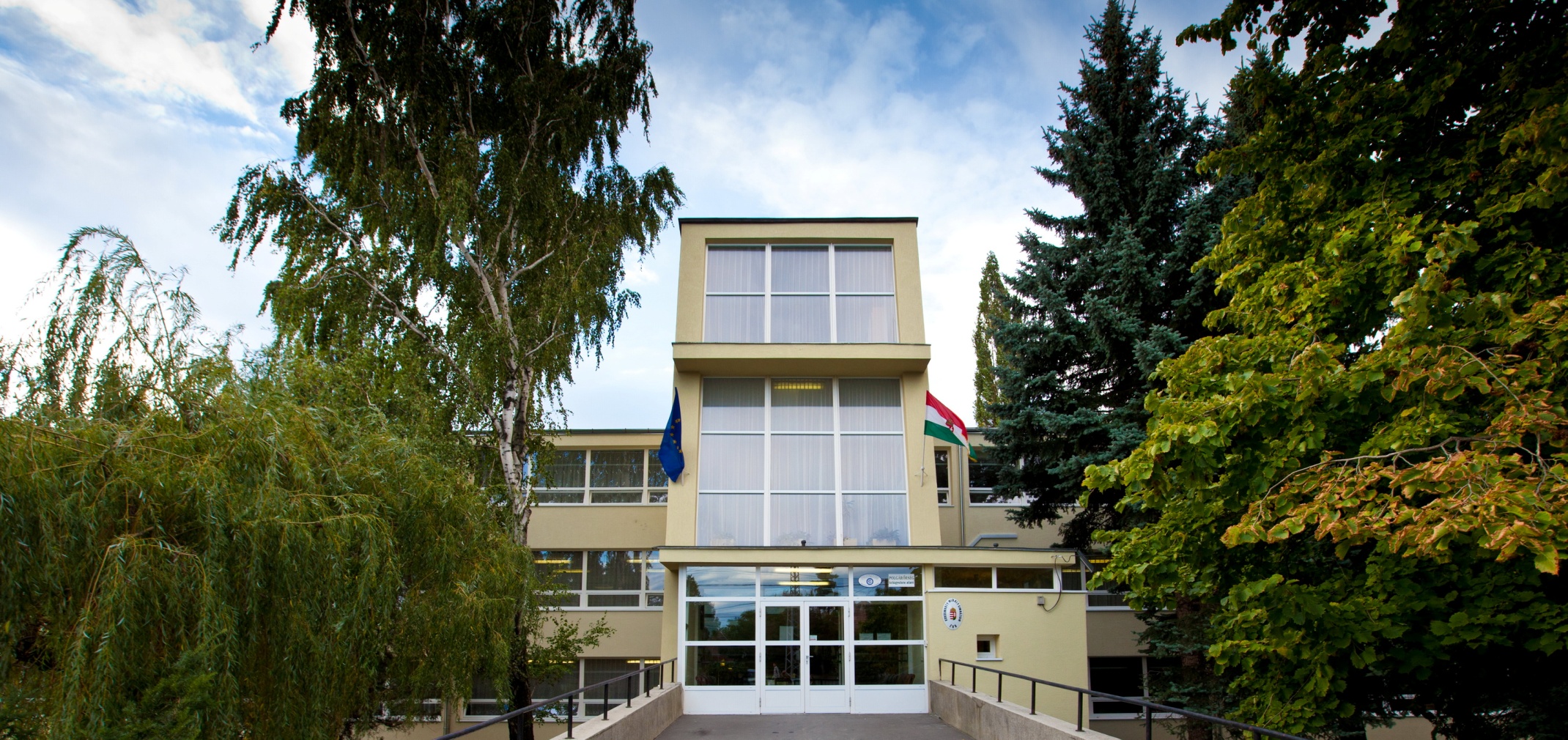 http://vmg-erd.hu/1961-ben alapított Az Érdi Vörösmarty Mihály Gimnázium a különböző mérési mutatók szerint  az ország 26.helyén áll a több mint 300  gimnázium rangsorában. Országosan és nemzetközileg is kiemelkedő versenyeredményeink, 4,55 iskolai tanulmányi  átlagunk, a kompetenciamérés kimagasló, országos átlagot minden műveltségterületen és korosztályban meghaladó értékei szerint. A most végzett évfolyam érettségi átlaga 4,62 és a végzős tanulók  80 %-ának van középfokú és/vagy felsőfokú nyelvvizsgája, valamint 90 %-uk valamelyik egyetem hallgatójaként kezdi most a tanévet. Azt remélem és gondolom, hogy a legjobbak közt a helyünk a tanórán kívüli tevékenységek, a nevelés terén is.A tantestület 58 tagja és 758 tanuló 24 osztályban dolgozik együttműködve a nevelési és oktatási céljaink megvalósításáért.Az intézmény speciális képzési kínálatának eredményességeVersenyeredmények (országos, megyei, városi)VERSENYEREDMÉNYEK ÖSSZESÍTŐ TÁBLÁZATAOKTV döntőbe elért eredményeink:Filozófia tantárgy 5. helyezés Orova Blanka 12.a Horváth Kinga tanítványaFöldrajz tantárgy 8. helyezés Madár Ákos 12.e Bakos Mária volt tanítványaMagyar nyelv tantárgy 14. helyezés Szilas Judit 11.d Besenyői Erika és Szabó Roland tanítványaKémia tantárgy 15. helyezés Bosits Miklós Hunor 12.e Versits Lívia tanítványaAngol tantárgy 21. helyezés Németh Lilla 12.a Schwindtné Katona Tünde tanítványa4 ORSZÁGOS ÉS NEMZETKÖZI EREDMÉNYEKKEL RENDELKEZŐ SPORTOLÓ TANUL GIMNÁZIUMUNKBAN. SPORTÁGAK: ÚSZÁS, BIRKÓZÁS, KAJAK-KENU, VÍVÁS.ORSZÁGOS KÖZÉPISKOLAI TANULMÁNYI VERSENYECL vizsgaközpont"A természettudományos közoktatás megújítása az érdi Vörösmarty Mihály Gimnázium koordinálásával” című pályázaton nyert összegből felépült új laboratóriumi szárnyunk használata, és az ahhoz kapcsolódó oktatási program, mely megfelel  a XXI. század tudományos kihívásainak.Szülői Támogatói program  Alapítványok:Az Érdi Gimnázium Alapítvány szociális helyzetük miatt rászorult tanulók támogatását vállalta fel. Bevételét az Öreg Diák nap és a Diákgála színvonalas megszervezésével, osztályfőnöki szervezőmunkával növeljük.A Vörösmarty Gimnázium Alapítvány az iskola pedagógiai munkáját, tárgyi eszköz fejlesztését és az öntevékeny diákcsoportok működését támogatja. 2013 februárjában sikeres újításként szerveztük meg a Vörösmarty-bál rendezvényét, mely az alapítvány bevételeinek növelésén túl minőségi lehetőség a tanár-szülő kapcsolattartás rendhagyó formájára.Az intézmény tanórán kívüli (szabadidős tevékenysége)Az iskolában a nevelési és oktatási célok megvalósítását az alábbi tanítási órán kívüli tevékenységek segítik: Hagyományőrző tevékenységek  DiákönkormányzatIskolai sportkör, mindennapos testnevelés Tanulmányi kirándulások Múzeumi, kiállítási, könyvtári és művészeti előadáshoz kapcsolódó foglalkozások, rendhagyó órák,terepgyakorlatok. Szabadidős foglalkozásokIskolai könyvtár, számítógép-terem, Internet használatHit- és vallásoktatás Tehetséggondozó és felzárkóztató foglalkozások. SzakkörökVersenyek, vetélkedők, bemutatók Ismét sikert értünk el a nyáron Görögországban lezajlott Nemzetközi Csillagászati és Asztrofizikai Diákolimpián. Az eseményre idén 36 ország küldte el legjobbjait. Köztük volt Bécsy Bence 12.e  osztályos tanulónk, aki ezüstéremmel tért haza. Magyarország csapata is a 2. helyen végzett. ORSZÁGOSORSZÁGOSORSZÁGOSMEGYEI, TERÜLETIMEGYEI, TERÜLETIMEGYEI, TERÜLETIVÁROSI1 – 10.11-20.21-30.1 – 10.11-20.21-30.1 – 10.28 FŐ16 FŐ6 FŐ43 FŐ17 FŐ22 FŐ43 FŐ200820092010201120122013DÖNTŐSÖK573535HELYEZETTEK 1-102122HELYEZETTEK 11-20251322HELYEZETTEK 21-3012111MAGYAR IRODALOM1MAGYAR NYELV1 TÖRTÉNELEM1NÉMET NYELV1ANGOL NYELV11OROSZ NYELV11INFORMATIKA1MATEMATIKA1 BIOLÓGIA11KÉMIA21111FÖLDRAJZ211RAJZ111MOZGÓKÉPKULTÚRA1FILOZÓFIA1MŰVÉSZETTÖRTÉNET1